Разрешение ФС/УВН-01/261223 от 23.04.2018 г. На заявку № 548330 от 19.04.2018 г. Рег. № 1742517 от 19.04.2018 г.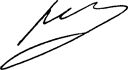 